с. Кичменгский ГородокО внесении изменений в решениеМуниципального Собрания от 15.09.2005 года  №  99В соответствии с ч. 2 ст. 346.31  Налогового кодекса Российской  Федерации, ст. 21 Устава Кичменгско-Городецкого муниципального района  Муниципальное Собрание РЕШИЛО: Внести в решение Муниципального Собрания Кичменгско-Городецкого муниципального района от 15.09.2005 года № 99 «О введении на территории Кичменгско-Городецкого муниципального района системы налогообложения в виде единого налога на вмененный доход для отдельных видов деятельности» (в редакции  решения  Муниципального Собрания от 29.05.2020 № 229) изменения: Дополнить  пунктами 1.2-1.4 следующего содержания:«1.2. Для подтверждения соблюдения указанного условия налогоплательщик представляет по запросу налогового органа справку о наличии дохода от основного вида деятельности в общем объеме доходов 50% и более.          1.3. Среднесписочная численность работников налогоплательщика  определяется исходя из данных, отражаемых налогоплательщиком в поле «Количество физических лиц, с выплат которым начислены страховые взносы»  подраздела 1.1 строки 020 формы КНД 1151111 «Расчет по страховым взносам», утвержденной приказом Федеральной налоговой службы от 18.09.2019 года № ММВ-7-11/470@.           1.4. Размер среднемесячной заработной платы одного работника налогоплательщика определяется путем деления фонда оплаты труда работников налогоплательщика на среднесписочную численность организации (индивидуального предпринимателя).Среднесписочная численность работников налогоплательщика  определяется исходя из данных, отражаемых налогоплательщиком в поле «Количество физических лиц, с выплат которым начислены страховые взносы»  подраздела 1.1 строки 020 формы КНД 1151111 «Расчет по страховым взносам», утвержденной приказом Федеральной налоговой службы от 18.09.2019 года № ММВ-7-11/470@.Размер фонда оплаты труда определяется исходя из данных, отражаемых налогоплательщиком в поле «База для исчисления страховых взносов» подраздела 1.1. строки 050 формы КНД 1151111 «Расчет по страховым взносам», утвержденной приказом Федеральной налоговой службы от 18.09.2019 года № ММВ-7-11/470@.Указанный отчет представляется налогоплательщиками в налоговые органы ежеквартально.Учитывая, что налоговым периодом по единому налогу на вмененный доход является квартал, используются данные налоговой отчетности за квартал, в котором применяется пониженная налоговая ставка».1.2. Абзац 6 пункта 1.1. считать пунктом 1.5.2.Настоящее решение вступает в силу со дня его  официальногоопубликования в газете «Заря Севера» и распространяется на правоотношения, возникшие с 01.01.2020  года.	  3.Настоящее решение опубликовать в районной газете «Заря  Севера» и разместить на официальном сайте Кичменгско-Городецкого муниципального района в информационно-телекоммуникационной сети «Интернет».Глава района                       			                    	         	         Л.Н.Дьякова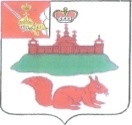 МУНИЦИПАЛЬНОЕ СОБРАНИЕКИЧМЕНГСКО-ГОРОДЕЦКОГО МУНИЦИПАЛЬНОГО РАЙОНАВОЛОГОДСКОЙ ОБЛАСТИМУНИЦИПАЛЬНОЕ СОБРАНИЕКИЧМЕНГСКО-ГОРОДЕЦКОГО МУНИЦИПАЛЬНОГО РАЙОНАВОЛОГОДСКОЙ ОБЛАСТИМУНИЦИПАЛЬНОЕ СОБРАНИЕКИЧМЕНГСКО-ГОРОДЕЦКОГО МУНИЦИПАЛЬНОГО РАЙОНАВОЛОГОДСКОЙ ОБЛАСТИРЕШЕНИЕРЕШЕНИЕРЕШЕНИЕот18.09.2020№242